                 		TOWNSHIP OF IRVINGTON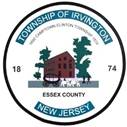 			DEPARTMENT OF HEALTH				MUNICIPAL BUILDING			1 CIVIC SQUARE, IRVINGTON, NJ 07111			TEL: (973) 399-6645 | FAX: (973) 416-6400The Honorable Tony Vauss						           		  Sonia Whyte	    Mayor								    	Director of HealthDivision of Vital Statistics Hours of Operation: 9:15 A.M. – 3:30 P.M.  Monday - Friday………………………………………………………………………………………………………………..MARRIAGE & CIVIL UNION LICENSE APPLICATION REQUIREMENTS            In order to apply for a marriage license in the Township of Irvington, one of the applicant(s) must be a resident of Irvington.  The application for a marriage license can be obtained in the municipality where either the applicants resides. Proper identification must be provided for all individuals when completing the application. All identifications must be valid (not expired).ATTENTION OUT OF STATE RESIDENTS:If both applicants are out of State residents. The application for the marriage license must be obtained in the Municipality where the marriage is going to take place. The marriage license will be noted “Valid in Irvington Only.”  Required documents when applying for a marriage licenseProof of identity by presenting your photo government issued ID, passport or state/federal I.D.Proof of residency (valid driver’s license) only if a NJ residentSocial Security number*A witness, 18 years of age or olderThe $28 application fee in the form of a Money Order or a Certified Bank check.Certified translator if applicant A or B do not speak and understand English.Items that will be accepted by this office as proof of residence are as follow:Valid Driver’s License, Utility bills, a notice from Immigration, IRS, Tax Bill, Bank Statement, Car Insurance and Registration and or a hospital bill. Other documentations may also be accepted.  Supporting documentation should not be over 90 days. SPECIAL INSTRUCTIONS FOR MINORS REQUESTING A MARRIAGE LICENSEIf either applicant is under the age of eighteen (18), a written parental consent must be provided. Additionally, both parents and two (2) witnesses that know the parents must be present at the time of completing the application. However, if either applicant(s) are under sixteen (16) years of age, a parental consent must be completed. Both parents and two (2) witnesses that know the parents must be present at the time of completing the application. The parental consent must be signed by a county judge.  INSTRUCTIONS THAT APPLIES TO BOTH U.S. CITIZENS AND NON U.S CITIZENSThe applicants must appear with a witness when completing the application. The witness should be at least eighteen years of age, and have a valid government issued ID that states their address. The marriage license fee is $28.00. The fee must be in the form of a money order or a certified bank check, made payable to the Township of Irvington.  Please be advised that we do not accept cash, personal checks or credit cards.Divorced person(s) must know Date of Event, Place of Divorce and Former Spouse Full Name (maiden name) when applying for a marriage license. Widows and widowers must know Date of Event, Place of Event and Deceased Full Name.There is a seventy-two (72) hour waiting period before the marriage license can be issued. It is recommended that you apply for your marriage license two weeks before the date of marriageOnce the license is issued, the marriage license will be valid for only thirty (30) days. The ceremony must take place within that time period; otherwise, the license will expire and you will be required to reapply for a new license. Provide date and place of marriage (if known)SPECIAL NOTES:Unfortunately, the Township of Irvington no longer performs marriage ceremonies.  Therefore, all applicants are responsible to find an eligible individual to perform the wedding ceremony. It is also the applicant’s responsibility to obtain a location for the marriage ceremony. Please be advised that in most neighboring towns, civil ceremonies will only be performed for residents of that particular town. 	LIST OF ENTITIES ELIGIBLE TO SOLEMNIZE A CEREMONYEach Judge of the United States Court of Appeals for the Third CircuitEach Judge of the Federal District CourtUnited States MagistrateJudge of a Municipal CourtJudge of the Superior CourtJudge of a Tax CourtRetired Judge of the Superior CourtRetired Judge of the Tax CourtFormer County Court Judge, who resigned in good standingFormer County Juvenile and Domestic Relations Court Judge, who resigned in good standingFormer County District Court Judge, who resigned in good standing Surrogate Judge of any CountyCounty ClerkMayorFormer Mayor not currently serving on the municipal governing bodyDeputy Mayor, when authorized by the MayorChairman of any Township Committee or Village President of this StateEvery Minister of every religionCivil Celebrant who is certified by the Secretary of State